FINSTALL PARISH COUNCIL_____________________________________________________________________Tel:  07967043076		Email: finstallpc@live.co.uk  				 	26th May 2021Dear Councillors I hereby summon you to attend the next meeting of Finstall Parish Council which will be an Ordinary Meeting of the Council and held at the Village Hall on Tuesday 1st June 2021 at 7.30pmYours sincerelySarah  Whittkaker Clerk and Proper Officer………………………………………………………………………………………PUBLIC PARTICIPATION:From 7.30 pm residents are invited to give their views and question the Parish Council on issues on this Agenda, or raise issues for future consideration at the discretion of the Chairman, before the start of the Parish Council meeting at 7.40 pm.  Members of the public may not take part in the Parish Council meeting  itself.A G E N D A1.	To receive and approve any apology for absence, with reasons please.2.	To receive, approve and sign pages 05/21 P 1213- 1216 recording the Meeting held on Tuesday 7th May 2021.    3.	DECLARATION OF INTEREST:	a) 	Register of Interests: Councillors are reminded of the need to 		update their register of interests. 	b) 	To declare any Disclosable Pecuniary Interests in items on the 		agenda and their nature. c) 	To declare any Other Disclosable Interests in items on the agenda and their nature. Councillors who have declared a Disclosable Pecuniary Interest, or an Other Disclosable Interest which falls within the terms of paragraph 12(4) 	(b) of the code of conduct, must leave the room for the relevant items.	Failure to register or declare a Disclosable Pecuniary Interest may 	result 	in the commission of a criminal offence.4.	PROGRESS REPORTS FOR INFORMATION:a) County Cllr Peter Whittaker has tried to locate the signs on the property on Heydon Road but cannot see them. Picture evidence has been requested. 5.	CORRESPONDENCEa)	Independent Remuneration Panel Advert – emailed 20/05/2021b)	Safer Police Team details – emailed 20/05/2021c) 	Safer Neighbourhood Team Contacts – emailed 04/05/2021d)	Letter of thanks from St Goswalds Church – emailed 23/05/2021e) 	Worcs CALC update – emailed 25/05/2021f) 	Notification of Noticeboard Installation – emailed 25/05/20216        INTERNAL AUDITORS REPORTTo note the internal audit report and its recommendations completed by Mr Duncan Edwards. 7       ANNUAL GOVERNANCE AND ACCOUNTABILITY RETURNA copy of the Statement of Accounts from the Annual Governance & Accountability Return is enclosed for members’ consideration along with a copy of the Governance Statement which must be approved and signed first.8	PLANNING APPLICATIONS FOR CONSIDERATION: Planning Applications: None to date Planning Approvals: None to date			Planning Refusals:  None to date.9.	FINANCEa)	 Receipts of £4120.01 (See Schedule A(i) attached)b)	To consider and authorise payments of £404.24 (See 	Schedule A(ii) attached.	c) 	To approve the Bank reconciliation for April 2021. 10.	DATE OF NEXT MEETING:Resolved:  The next meeting will be an Ordinary Meeting of Finstall Parish Council to commence at 7.30pm on Tuesday 6th July 2021. 11.	OTHER MATTERS FOR DISCUSSION ONLY - not referred to in 	the Agenda.Bank Account SummaryHSBC Money Manager 40 15 07 01613189		 £1696.52	 (to 30th  April 2021)HSBC Community Account 40 15 07 51613170     	 £3654.68(to 30th April 2021)BDC Temporary Loan Account 			            £15500SCHEDULE A(i)  :  RECEIPTS	Interest Money Manager Account                                      0.01		BDC Precept 		   			          4120.00	               					              4120.01SCHEDULE A(ii)  :  PAYMENTSS. Whittaker – May Salary & expenses	 (stamps)	227.20	HMRC May PAYE						    3.00	Three Counties Payroll (DD)			             14.04	S. Skeys April Invoice		            		 Awaiting Invoice	DKE Audit Services Invoice 				  160.00								       £  404.24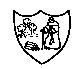 